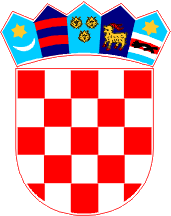 ŽUPANIJSKA SKUPŠTINAKLASA: 012-03/18-01/01URBROJ: 2125/1-01-20-06Gospić,27. travnja 2020. godineNa temelju članka 35. Zakona o lokalnoj i područnoj (regionalnoj) samoupravi («» br. 33/01, 60/01 – vjerodostojno tumačenje, 129/05, 109/07, 125/08, 36/09, 150/11, 144/12, 19/13 – pročišćeni tekst, 137/15 – ispravak, 123/17 i 98/19), članka 19. i 84. Statuta Ličko-senjske županije («Županijski glasnik» br. 11/09, 13/09 – ispravak, 21/09, 9/10, 22/10 – pročišćeni tekst, 4/12, 4/13, 6/13 – pročišćeni tekst, 2/18 i 3/18 - ispravak) te članka 94. Poslovnika Županijske skupštine («Županijski glasnik» br. 11/09, 4/12, 4/13, 6/13 – pročišćeni tekst, 14/13 i 2/18), Županijska skupština Ličko-senjske županije na IX. sjednici održanoj elektroničkim putem 27. travnja 2020. godine, donijela jeODLUKU
o izmjenama i dopunama Statuta Ličko-senjske županijeČlanak 1.Ovom Odlukom mijenja se i dopunjuje Statut Ličko-senjske županije («Županijski glasnik» br. 11/09, 13/09 – ispravak, 21/09, 9/10, 22/10 – pročišćeni tekst, 4/12, 4/13, 6/13 – pročišćeni tekst, 2/18 i 3/18 - ispravak).
Članak 2.U članku 13. iza stavka 3. dodaje se stavak 4. koji glasi:«Županija obavlja i poslove državne uprave koji su posebnim zakonom povjereni njenim tijelima, a troškovi obavljanja takvih poslova podmiruju se iz državnog proračuna.»Članak 3.	U članku 21. stavku 7. iza riječi «čelnik»  briše se riječ «središnjeg».Članak 4.U članku 32. stavku 2.:alineja 19. mijenja se i glasi: «imenuje županijskog vatrogasnog zapovjednika na prijedlog predsjedništva Vatrogasne zajednice županije, sukladno uvjetima propisanim Zakonom, uz suglasnosti glavnog Vatrogasnog zapovjednika»,alineja 24. mijenja se i glasi: «usmjerava djelovanje upravnih tijela Županije u obavljanju poslova iz samoupravnog djelokruga Županije, kao i povjerenih poslova državne uprave Županiji».Članak 5.Članak 33. mijenja se i glasi:«Župan je odgovoran za zakonito i pravilno obavljanje povjerenih poslova državne uprave tijelu državne uprave nadležnom za upravni nadzor u odgovarajućem upravnom području».Članak 6.U članku 34. :u stavku 1. riječi: «Župan može» zamjenjuju se riječima «Župan ima pravo», u stavku 2. riječi: «predstojnika Ureda državne uprave  u Županiji» zamjenjuju se riječima: «nadležno tijelo državne uprave u čijem je djelokrugu opći akt». Članak 7.		U članku 37. u stavku 7. iza riječi: «obavijestiti» briše se riječ: «središnje».Članak 8.		U članku 38. u stavku 3. iza riječi: «prijedlog» briše se riječ: «središnjem», riječi: «te kada središnje tijelo» zamjenjuju se riječima: «te kada tijelo državne uprave», a iza riječi:  «odluke» briše se riječ: «središnjeg».Članak 9.		Članak 40. mijenja se i glasi:	«Za obavljanje poslova iz samoupravnog djelokruga Županije i povjerenih poslova državne uprave ustrojavaju se upravni odjeli i službe (upravna tijela).		U obavljanju povjerenih poslova državne uprave upravna tijela imaju ovlasti i obveze tijela državne uprave u skladu sa zakonom kojim se uređuje sustav državne uprave.		Ustrojstvo i djelokrug upravnih tijela uređuje se posebnom odlukom Skupštine.		Upravnim tijelima upravljaju pročelnici, koje u skladu sa Zakonom, imenuje Župan.»Članak 10.		Članak 42. mijenja se i glasi:	   «Sredstva za rad upravnih tijela, kao i povjerenih poslova državne uprave osiguravaju se u Proračunu Županije i iz drugih prihoda u skladu sa zakonom, s tim da se troškovi povjerenih poslova državne uprave koje obavljaju upravna tijela podmiruju iz državnog proračuna u skladu sa zakonom. »Članak 11.	U članku 47. stavku 3. iza riječi: «prijedlog» briše se riječ: «središnjem», a iza riječi: «te kada» i riječi: «Ako» briše se riječ: «središnje».Članak 12.			U članku 82. stavku 4.  iza riječi «na prijedlog» briše se riječ: «središnjeg».Članak 13.			Članak 89. mijenja se i glasi:			«Upravna tijela Županije u izvršavanju općih akata Skupštine donose pojedinačne akte kada njima rješavaju o pravima, obvezama i pravnim interesima fizičkih i pravnih osoba (upravne stvari).			Upravna tijela u obavljanju povjerenih poslova državne uprave rješavaju u upravnim stvarima u prvom stupnju.     	Protiv pojedinačnih akata iz stavka 1. ovog članka može se izjaviti žalba nadležnom ministarstvu, ako posebnim zakonom nije drugačije propisano. 	Upravna tijela odlučuju u drugom stupnju po žalbama protiv pojedinačnih akata jedinice lokalne samouprave ako posebnim zakonom nije drukčije propisano. 	Protiv pojedinačnih akata iz stavka 2. ovog članka može se izjaviti žalba nadležnom tijelu državne uprave u skladu s posebnim zakonom kojim se uređuje pojedino upravno područje.  	Na donošenje pojedinačnih akata shodno se primjenjuju odredbe Zakona o općem upravnom postupku i drugih propisa.  	Protiv pojedinačnih akata iz ovoga članka može se pokrenuti upravni spor sukladno odredbama Zakona o upravnim sporovima. 	Odredbe ovog članka odnose se i na pojedinačne akte koje donose pravne osobe kojima je odlukom Skupštine u skladu sa zakonom, povjereno obavljanje javnih ovlasti u poslovima iz samoupravnog djelokruga Županije.»Članak 14.	U članku 90. stavku 2.  iza riječi «nadležna» briše se riječ: «središnja».Članak 15.	U cijelom tekstu Statuta riječ: «šport» zamjenjuje se riječju: «sport» u odgovarajućem padežu.Članak 16.		Ovlašćuje se Odbor za Statut, Poslovnik i propise da utvrdi i izradi pročišćeni tekst Statuta Ličko-senjske županije.Članak 17.Ova Odluka stupa na snagu prvog dana od dana objave u «Županijskom glasniku» Ličko-senjske županije.PREDSJEDNIK  Marijan Kustić, v.r.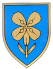 REPUBLIKA HRVATSKALIČKO-SENJSKA ŽUPANIJA